Week BeginningArticles and activitiesEvents/FestivalsWeek 120/4/2020Article 17 –  You have the right to get information that is important for your well-beingWhat do you do to keep healthy? Think about what you eat, how you exercise and how you relax e.g. drawing, painting, reading stories etc.Unicef Keeping Healthy Week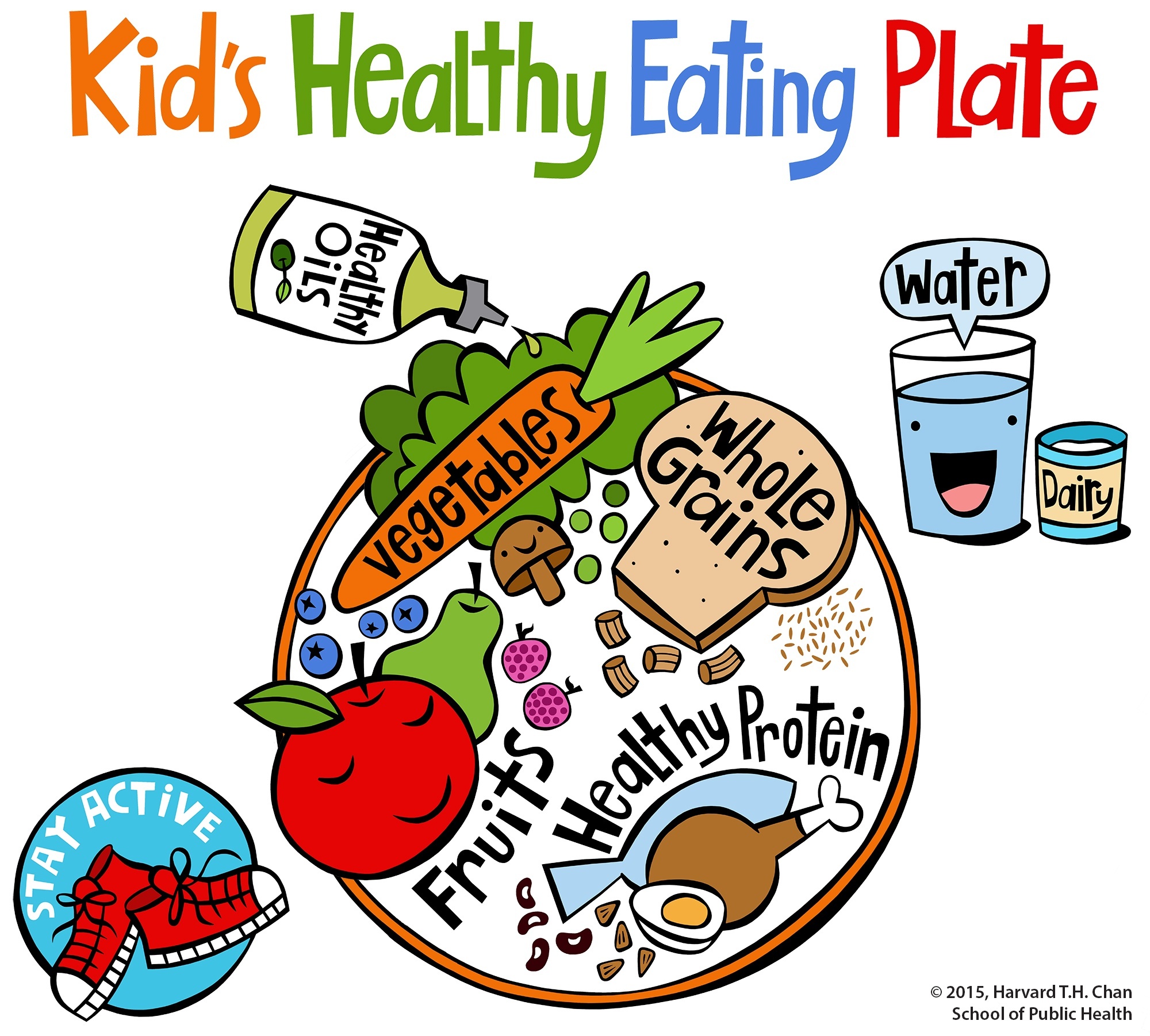 Week 227/4/2020Article 3 -  All adults should do what is best for youHow do you keep active? What is your favourite activity? Which sport do you prefer – can you share it with your friends?Challenge time: jump on the spot ten times, skip five times etc.Let’s keep activeThe Big Pedal Day 22nd AprilSkipping Day 24th April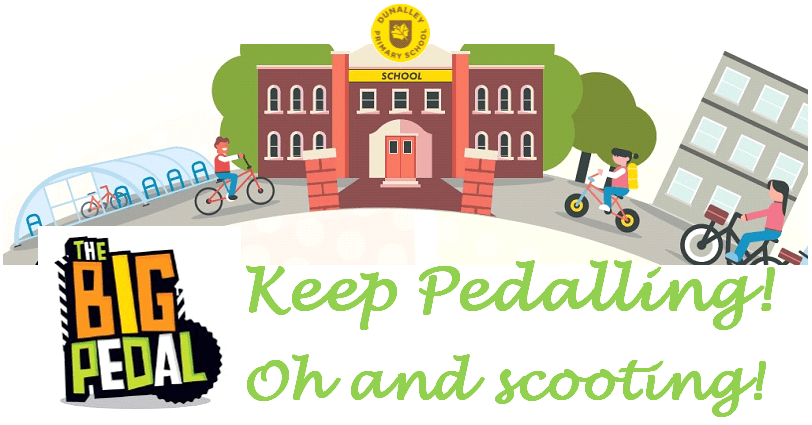 Week 304/5/2020Article 28 – You have the right to good quality education What is your favourite story? Who are your favourite characters? Can you play-act it?Think story-related activitiesNational Share a Story Month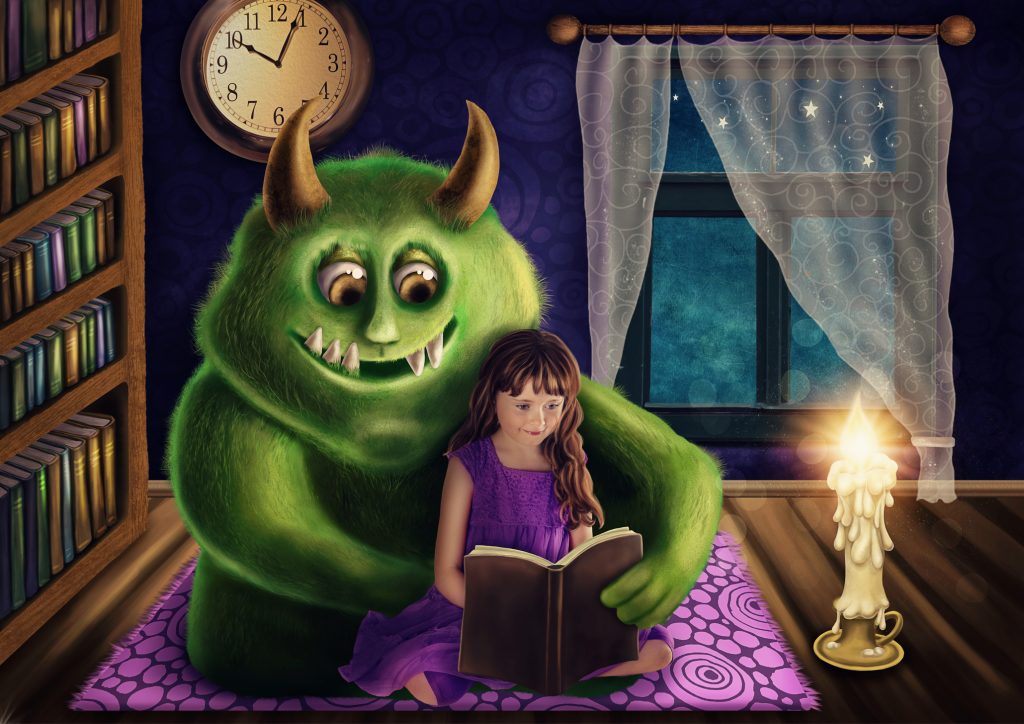 Week 411/5/2020Article 1 – Every child under 18 has rights under the UN Convention on the Rights of ChildrenThink about other children around the world. Where do they live? What are their countries like? Think about differences and similarities.National Children’s Day  17th May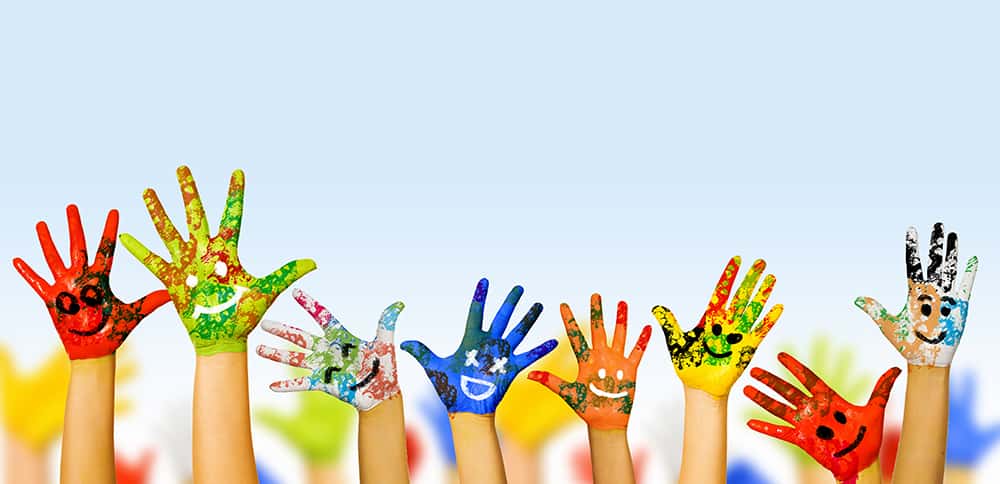 Week 518/5/2020Article 13 – You have the right to find about things and share what you think with others What can you grow in a garden? Which animals live there?Explore gardens and have a go at gardening.Make a bug hotel, plant seeds in a pot.National Children’s Gardening Week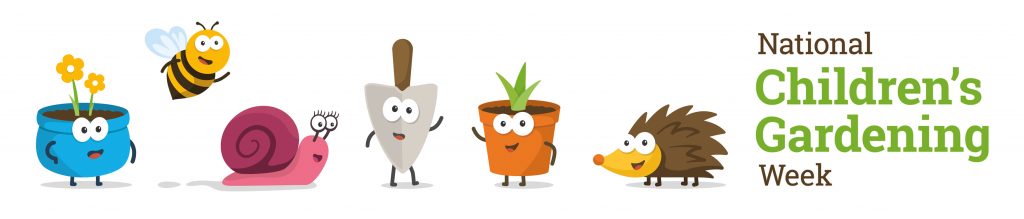 Week 601/6/2020Article 15 – You have the right to choose your friends and join or set up groupsHow are you going to organize it? Think about food & drinks, decorations and fun activities. The Big Lunch 2020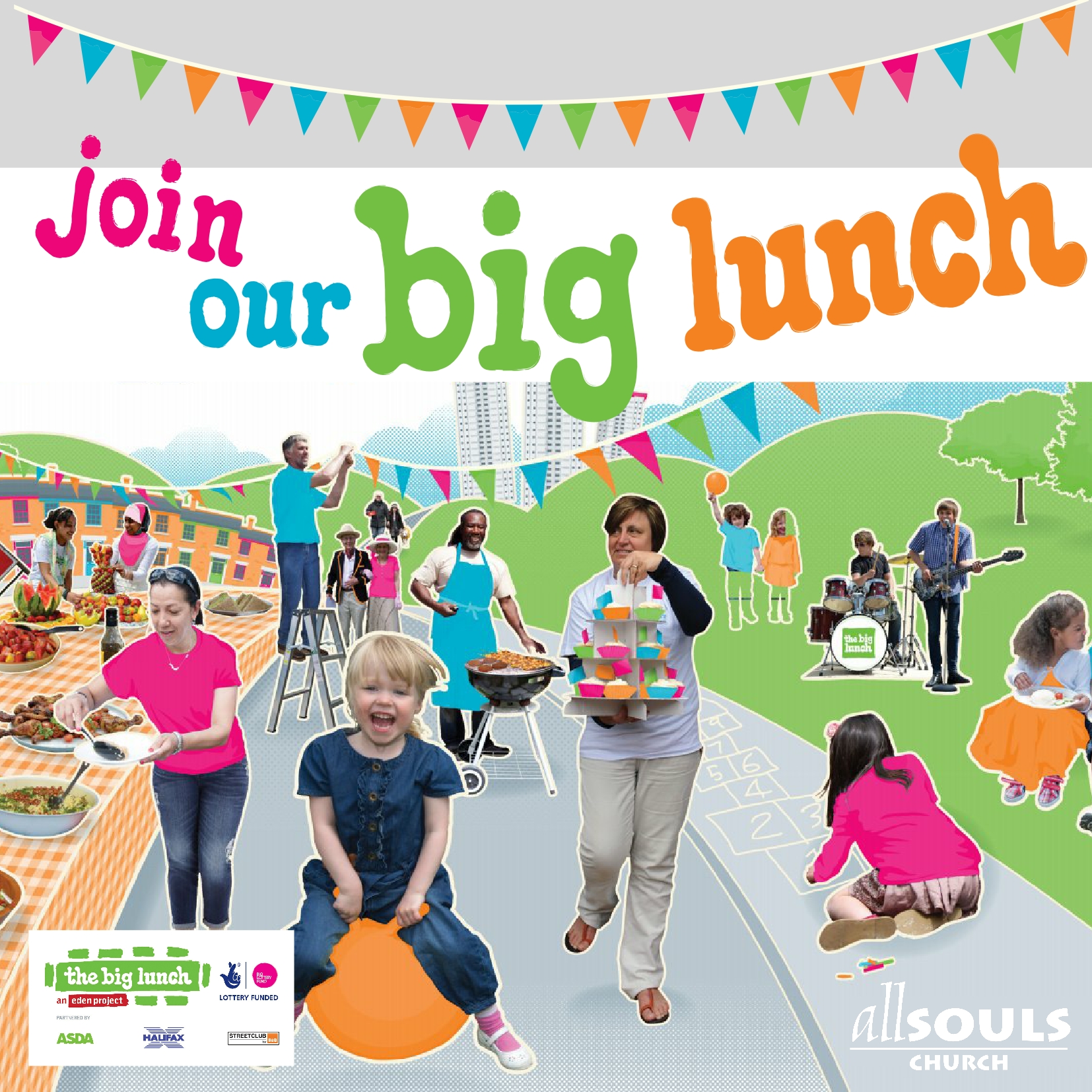 Week 708/6/2020Article 27 – Your education should help you develop your talents and abilitiesHave a go at art work. Think about what you want to create and what you need to do it – paint, natural materials, recyclable items.Children Art Week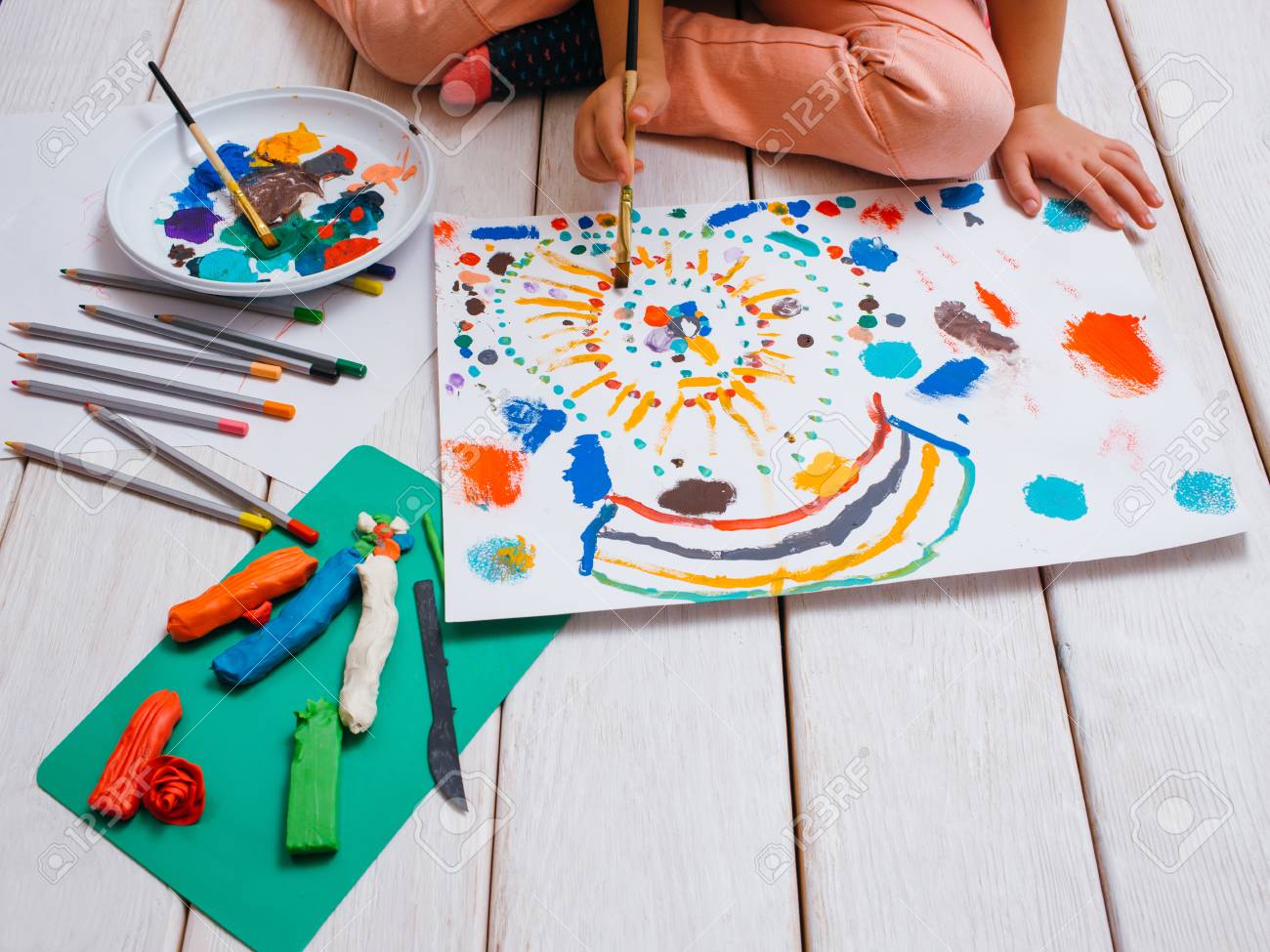 Week 815/6/2020Article 12 – You have the right to give your opinionWhat do you like to write? What do you like to draw? Express yourself! Write a story and create your own illustrations, write postcards and send them to your friends.National Writing Day 25th June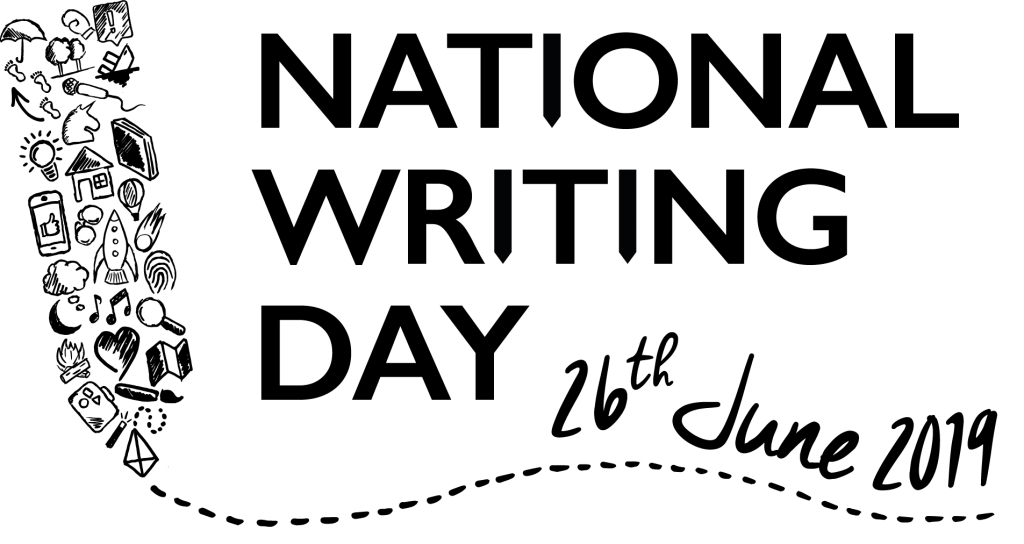 Week 922/6/2020Article 24 - You have the right to the best health care possibleDress up and wear ‘wrong trousers’ too. Design characters and dress them up.What is your favourite film? Who are your favourite characters?Wallace & Gromit Wrong Trousers Day 28th June (in support of critically ill children)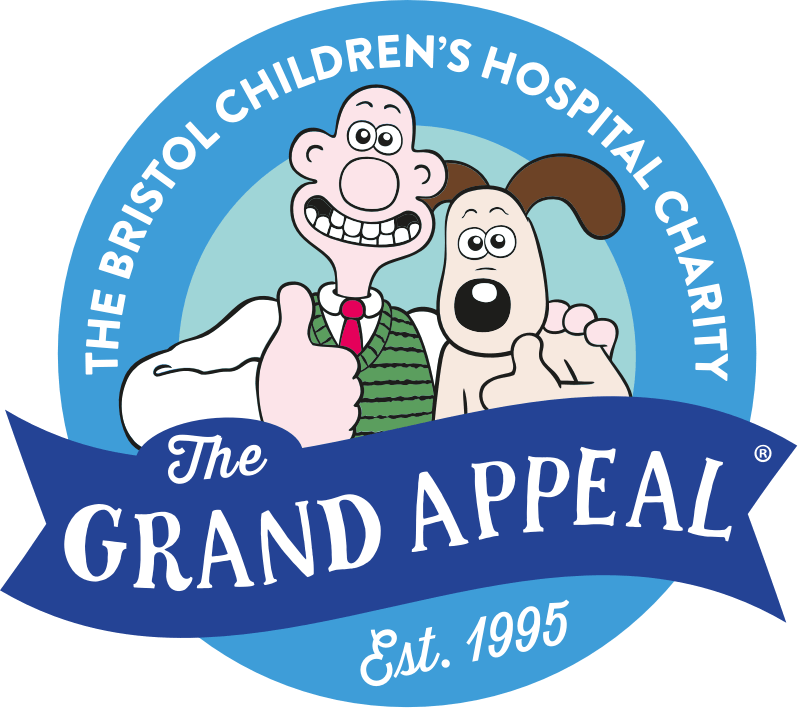 Week 1029/6/2020Article 27 – You have the right to foodHow are you going to organize it? Think about food & drinks, decorations and fun activities. Do it at home with your family or organize a teddy bears picnic.National Picnic Month - July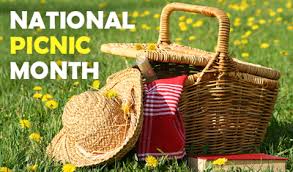 Week 1106/7/2020Article 23 – You have the right practice your own cultural, language and religionExplore different cultures through music, dance, art, food, festivals etc. Have a go at different languages – can you sing something?International Day 9th July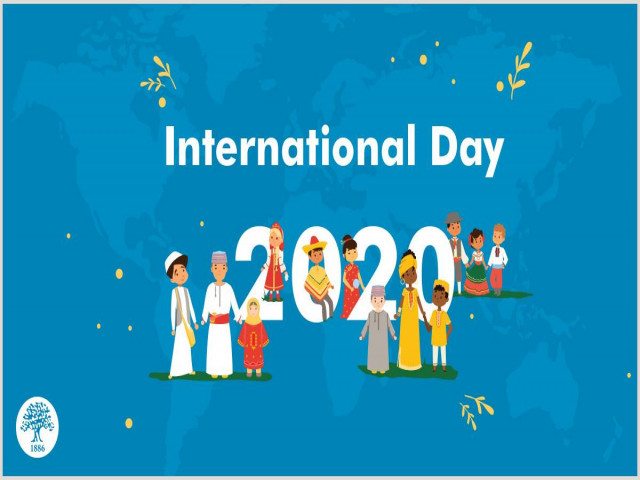 Week 1213/7/2020Article 31 – you have the right to play and restWhat are you planning to do? Who with? Imagine your best holiday ever. Where would you go? What would you do?Summer holidays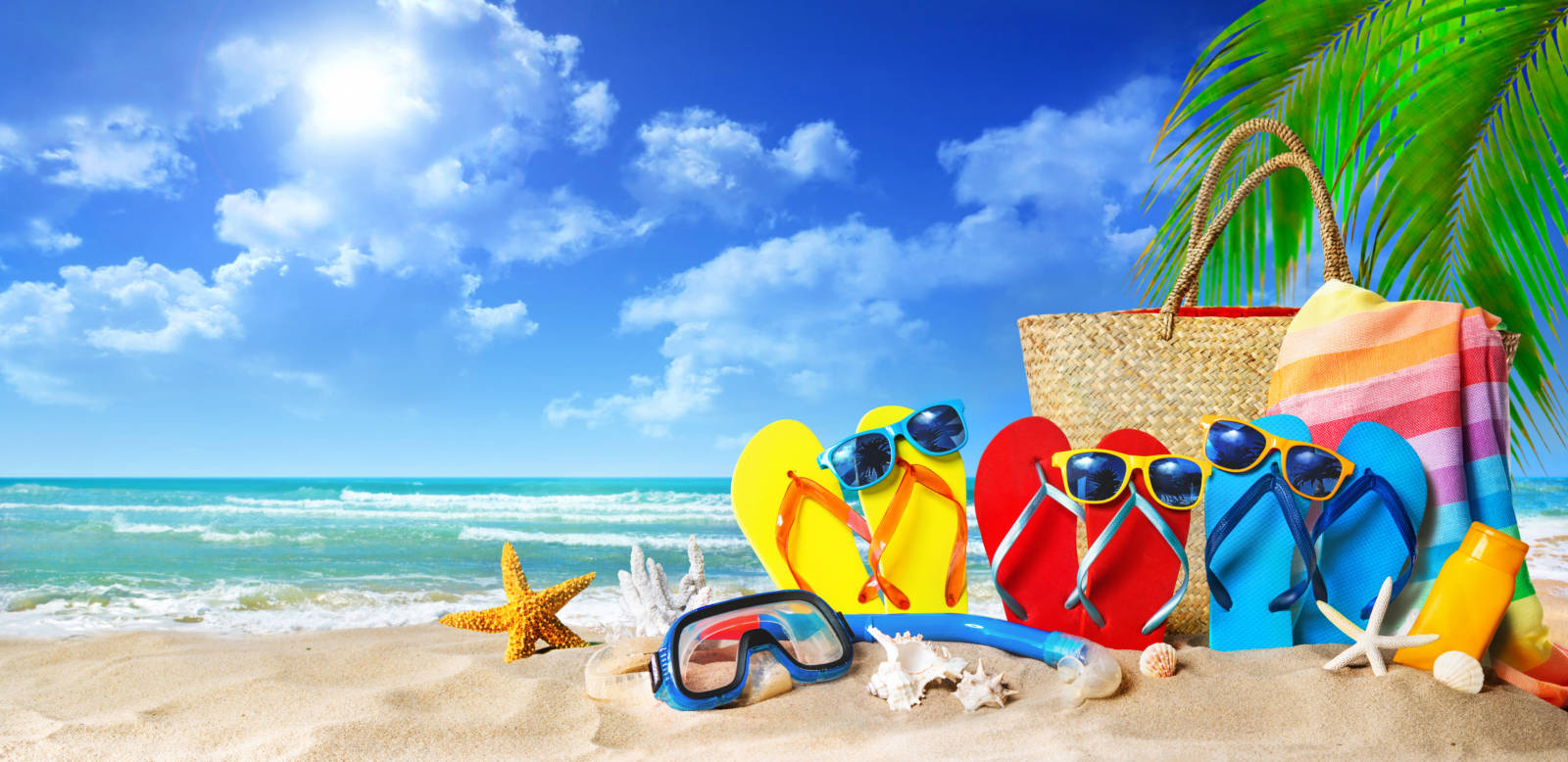 